                   Le théâtre des Cascades présente   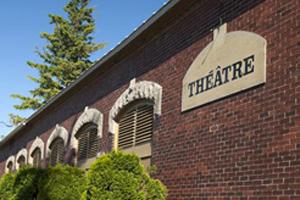 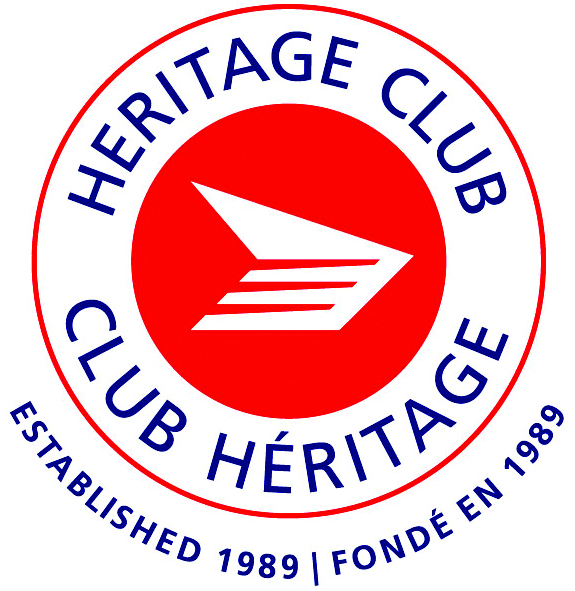 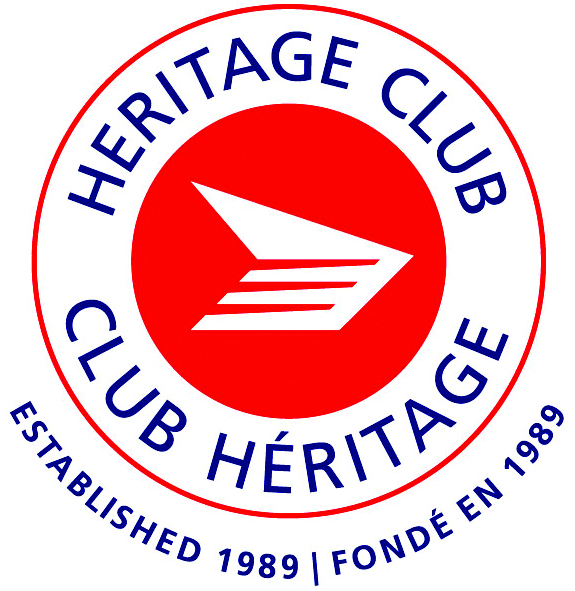       « À la recherche d’Elvis »Mettant en vedette : François-Simon Poirier, Frédérike Bédard, Roger Léger, Julie Ménard, Josée Dufour et Audrey-Ann Tremblay.Souper-Théâtre - Vendredi le 12 juillet 2019Nous vous invitons donc, vendredi 12 juillet 2019 pour ce forfait « Souper-Théâtre » la priorité sera accordée aux premières réservations payées reçues. Souper 17h30 et théâtre 20h00.Cette année nous avons décidé d’inviter les membres des 4 chapitres à se joindre à nous pour participer à cette activité. Pour information et réservation vous pouvez communiquer avec le responsable de l’activité M. Pierre Lussier par téléphone au 514-898-6057 ou par courriel à l’adresse suivante : « pierremlussier@videotron.ca ». Remplissez le coupon-réponse ci-dessous et le retourner au Chapitre Laurentides-Lanaudière, 2090, rue Monterey, Laval, QC H7L 3S0 avant le 17 juin 2019.Coupon-réponseSouper-ThéâtreVendredi le 12 juillet 2019NOM :__________________________________________ TÉL :_____________________Chapitre :       Richelieu                Laurentides-Lanaudière Chapitre :       Maisonneuve           Ville-Marie  Nombre de personnes	_______X 62.00$ = ___________       taxes et pourboire inclus.					       	Total = _____________$Libellez votre chèque à : Club Héritage chapitre Laurentides-LanaudièreÀ retourner au chapitre Laurentides-Lanaudière avant le 17 juin 2019Pierre Lussier demeure à votre disposition pour toutes informations concernant le souper-théâtre. 514-898-6057 pierremlussier@videotron.ca« L’entraide à son meilleur » « People helping people »